Республика Крым
Глава муниципального образования –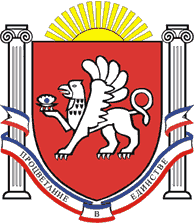 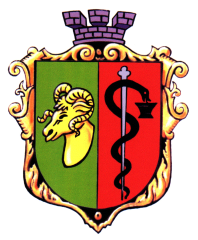 председатель Евпаторийского городского совета

ПОСТАНОВЛЕНИЕ«30 » декабря  2015 года                                                                                 № 90Об утверждении Плана мероприятий по противодействию коррупции в Евпаторийском городском совете Республики Крым на 2016-2017годыВ соответствии с Федеральным законом от 25.12.2008 № 273-ФЗ «О противодействии коррупции», Федеральным законом от 02.03.2007 № 25-ФЗ «О муниципальной службе в Российской Федерации»,  законом Республики Крым от 27.07.2014 № 36-ЗРК «О противодействии коррупции в Республике Крым», Законом Республики Крым от 16.09.2014г. № 76-ЗРК «О муниципальной службе в Республике Крым», Указом Главы Республики Крым от 26.11.2015 № 364-У «Об утверждении плана мероприятий по противодействию коррупции в Республики Крым на 2016-2017 годы», -ПОСТАНОВЛЯЮ:1.   Утвердить План мероприятий по противодействию коррупции в Евпаторийском городском совете Республики Крым на 2016-2017 годы (прилагается).2.  Настоящее  постановление  вступает  в   силу  со  дня  принятия и подлежит размещению на официальном сайте Правительства Республики Крым – http://rk.gov.ru в разделе: муниципальные образования, подраздел – Евпатория, а также на официальном сайте муниципального образования городской округ Евпатория Республики Крым – http://my-evp.ru в разделе - Документы, подраздел - Документы городского совета, подраздел - Противодействие коррупции.3. Контроль за исполнением настоящего постановления возложить на заместителя председателя Евпаторийского городского совета Республики Крым Кутнева С.А.Председатель Евпаторийскогогородского совета 	      О.В. Харитоненко                                                       Приложение к постановлению председателя Евпаторийского городского советаРеспублики Крым от «30» декабря 2015года № 90Планмероприятий по противодействию коррупции в Евпаторийском городском совете Республики Крым на 2016 - 2017 годы№ п/пНаименование мероприятияСрок исполненияИсполнитель мероприятия12341. Правовые и организационные мероприятия1. Правовые и организационные мероприятия1. Правовые и организационные мероприятия1. Правовые и организационные мероприятия1.1Разработка дополнительных муниципальных правовых актов по противодействию коррупции в соответствии с требованиями  Федерального закона от 25.12.2008г. № 273-ФЗ                                            «О противодействии коррупции» и иными нормативно-правовыми актами Российской Федерации По мере необходимостиОбщий отдел Евпаторийского городского совета Республики Крым1.2Внесение изменений в План по противодействию коррупции в Евпаторийском городском совете Республики Крым на 2016 - 2017 годыПо мере необходимостиОбщий отдел Евпаторийского городского совета Республики Крым1.3Подготовка отчетов по реализации плана мероприятий по противодействию коррупции на 2016-2017 годы и направление его в Комитет по противодействию коррупции  Республики КрымЕжеквартально Общий отдел Евпаторийского городского совета Республики Крым1.4Обеспечение взаимодействия с правоохранительными органами, территориальными органами федеральных органов исполнительной власти, иными государственными органами и организациями  по вопросам противодействия коррупцииIV квартал 2016г. IV квартал 2017г.Общий отдел Евпаторийского городского совета Республики Крым1.5Обеспечение открытости деятельности  Евпаторийского городского совета Республики Крым, включая внедрение мер общественного контроляВ течение 2016-2017 гг.Общий отдел Евпаторийского городского совета Республики Крым2. Противодействие коррупции при прохождении муниципальной службы2. Противодействие коррупции при прохождении муниципальной службы2. Противодействие коррупции при прохождении муниципальной службы2. Противодействие коррупции при прохождении муниципальной службы2.1Проведение с лицами, замещающими муниципальные должности в Евпаторийском городском совете Республики Крым, муниципальными служащими Евпаторийского городского совета Республики Крым методического семинара – совещания по заполнению установленных форм справок о доходах, об имуществе и обязательствах имущественного характераЯнварь-март 2016г.,январь-март 2017г.Общий отдел Евпаторийского городского совета Республики Крым2.2Организация представления лицами, замещающими муниципальные должности в Евпаторийском городском совете Республики Крым, муниципальными  служащими Евпаторийского городского совета Республики Крым сведений о своих доходах, расходах, об имуществе и обязательствах имущественного характера, а также о доходах, расходах, об имуществе и обязательствах имущественного характера своих супруги (супруга) и несовершеннолетних детей в соответствии с действующим законодательствомМарт-апрель 2016 г.,март-апрель 2017 г.1. Комиссия по контролю за достоверностью сведений о доходах, об имуществе и обязательствах имущественного характера, представляемых депутатами Евпаторийского городского совета Республики Крым2. Общий отдел Евпаторийского городского совета Республики Крым2.3Организация размещения сведений о доходах, расходах, об имуществе и обязательствах имущественного характера лиц, замещающих муниципальные должности в Евпаторийском городском совете Республики Крым, муниципальных служащих Евпаторийского городского совета Республики Крым, сведений о доходах, расходах, об имуществе и обязательствах имущественного характера их супруги (супруга) и несовершеннолетних детей  на официальном сайте Правительства Республики Крым – http://rk.gov.ru в разделе: муниципальные образования, подраздел – Евпатория, а также на официальном сайте муниципального образования городской округ Евпатория Республики Крым – http://admin.my-evp.ru в разделе Документы, подраздел – Документы городского совета в информационно- телекоммуникационной сети общего пользованияМай 2016 г.,май 2017 г.1. Комиссия по контролю за достоверностью сведений о доходах, об имуществе и обязательствах имущественного характера, представляемых депутатами Евпаторийского городского совета Республики Крым2. Общий отдел Евпаторийского городского совета Республики Крым2.4Осуществление в соответствии с действующим законодательством проверок достоверности и полноты сведений, представляемых гражданами, претендующими на замещение муниципальных должностей в Евпаторийском городском совете Республики Крым, должностей муниципальной службы в Евпаторийском городском совете Республики Крым, и лицами, замещающими указанные должности, соблюдения лицами, замещающими муниципальные  должности в  Евпаторийском городском совете Республики Крым  и муниципальными служащими  Евпаторийского городского совета Республики Крым установленных законодательством запретов и ограничений, требований к служебному поведению, в том числе касающихся порядка сдачи подарков.По мере необходимости1. Комиссия по контролю за достоверностью сведений о доходах, об имуществе и обязательствах имущественного характера, представляемых депутатами Евпаторийского городского совета Республики Крым2. Общий отдел Евпаторийского городского совета Республики Крым2.5Осуществление контроля за соответствием расходов лиц, замещающих муниципальные должности в Евпаторийском городском совете Республики Крым, должности муниципальных служащих  Евпаторийского городского совета Республики Крым, расходов их супруги (супруга) и несовершеннолетних детей доходу данных лиц и их супруги (супруга), в установленном действующим законодательством Российской Федерации порядкеНа основании поступившей информации1. Комиссия по контролю за достоверностью сведений о доходах, об имуществе и обязательствах имущественного характера, представляемых депутатами Евпаторийского городского совета Республики Крым2. Общий отдел Евпаторийского городского совета Республики Крым2.6Осуществление контроля за соблюдением лицами, замещающими муниципальные должности в  Евпаторийском городском совете Республики Крым, для которых федеральными законами не предусмотрено иное, муниципальными служащими Евпаторийского городского совета Республики Крым запретов, ограничений и требований, установленных в целях противодействия коррупцииВ течение 2016-2017 гг.1. Комиссия по контролю за достоверностью сведений о доходах, об имуществе и обязательствах имущественного характера, представляемых депутатами Евпаторийского городского совета Республики Крым2. Общий отдел Евпаторийского городского совета Республики Крым2.7Внесение изменений в перечни конкретных должностей муниципальной службы в Евпаторийском городском совете Республики Крым, при назначении на которые граждане и при замещении которых муниципальные служащие обязаны представлять сведения о своих доходах, об имуществе и обязательствах имущественного характера, а также сведения о доходах, об имуществе и обязательствах имущественного характера своих супруги (супруга) и несовершеннолетних детейПо мере необходимостиОбщий отдел Евпаторийского городского совета Республики Крым2.8Организация контроля по уведомлению муниципальными  служащими Евпаторийского городского совета Республики Крым представителя нанимателя о выполнении иной оплачиваемой работы в соответствии с частью 2 статьи 11 Федерального закона «О муниципальной службе в Российской Федерации»В течение 2016-2017 гг.Общий отдел Евпаторийского городского совета Республики Крым2.9Обеспечение реализации муниципальными служащими Евпаторийского городского совета Республики Крым обязанности уведомлять представителя нанимателя в случае обращения в целях склонения муниципальных служащих к совершению коррупционных правонарушений и проверке сведений, содержащихся в указанных обращенияхВ течение 2016-2017 гг.Общий отдел Евпаторийского городского совета Республики Крым2.10Проведение заседаний комиссий по соблюдению требований к служебному поведению муниципальных служащих аппарата Евпаторийского городского совета Республики Крым, лиц, замещающих муниципальные должности на постоянной основе в Евпаторийском городском совете и урегулированию конфликта интересовПо мере необходимостиКомиссия по соблюдению требований к служебному поведению муниципальных служащих аппарата Евпаторийского городского совета Республики Крым, лиц, замещающих муниципальные должности на постоянной основе в Евпаторийском городском совете и урегулированию конфликта интересов2.11Организация работы по доведению до лиц, замещающих муниципальные должности Республики Крым, муниципальных служащих Республики Крым, положений действующего законодательства Российской Федерации и Республики Крым о противодействии коррупции, в том числе об ответственности за коррупционные правонарушения, о порядке проверки достоверности и полноты сведений, представляемых муниципальными служащими в соответствии с действующим законодательствомВ течение 2016-2017 гг.Комитет Евпаторийского городского совета по вопросам нормотворческой деятельности, регламента, депутатской этики, связям с общественностью, взаимодействию с правоохранительными органами, информационной политике, межнациональным отношениям, местному самоуправлению, противодействию коррупцииОбщий отдел Евпаторийского городского совета Республики Крым2.12Осуществление комплекса организационных, разъяснительных и иных мер по недопущению лицами, замещающими муниципальные должности в Евпаторийском городском совете Республики Крым, муниципальными служащими Евпаторийского городского совета Республики Крым поведения, которое может восприниматься окружающими как обещание или предложение дачи взятки либо как согласие принять взятку или как просьба о даче взяткиВ течение 2016-2017 гг.Комитет Евпаторийского городского совета по вопросам нормотворческой деятельности, регламента, депутатской этики, связям с общественностью, взаимодействию с правоохранительными органами, информационной политике, межнациональным отношениям, местному самоуправлению, противодействию коррупцииОбщий отдел Евпаторийского городского совета Республики Крым2.13Организация работы по выявлению случаев возникновения конфликта интересов, одной из сторон которого являются лица, замещающие муниципальные должности в Евпаторийском городском совете Республики Крым, муниципальные служащие Евпаторийского городского совета Республики Крым, принятие предусмотренных законодательством Российской Федерации мер по предотвращению и урегулированию конфликта интересов и мер ответственности к муниципальным служащим, не урегулировавшим конфликт интересов, а также преданию гласности каждого случая конфликта интересовВ течение 2016-2017 гг.В течение 2016-2017 гг.В течение 2016-2017 гг.В течение 2016-2017 гг.Комитет Евпаторийского городского совета по вопросам нормотворческой деятельности, регламента, депутатской этики, связям с общественностью, взаимодействию с правоохранительными органами, информационной политике, межнациональным отношениям, местному самоуправлению, противодействия коррупцииКомиссия по соблюдению требований к служебному поведению муниципальных служащих аппарата Евпаторийского городского совета Республики Крым, лиц, замещающих муниципальные должности на постоянной основе в Евпаторийском городском совете и урегулированию конфликта интересов2.14Проведение в Евпаторийском городском совете Республики Крым мероприятий по формированию у муниципальных служащих негативного отношения к дарению подарков в связи с их должностным положением или в связи с исполнением ими служебных обязанностейIV квартал 2016 г., IV квартал 2017 г.IV квартал 2016 г., IV квартал 2017 г.IV квартал 2016 г., IV квартал 2017 г.IV квартал 2016 г., IV квартал 2017 г.Общий отдел Евпаторийского городского совета Республики Крым2.15Организация работы по доведению до граждан при поступлении на муниципальную службу в Евпаторийский городской совет Республики Крым положений действующего законодательства Российской Федерации и Республики Крым о противодействии коррупции, в том числе: об ответственности за коррупционные правонарушения; о порядке проверки достоверности и полноты сведений, представляемых гражданами, претендующими на замещение должностей муниципальной службы в соответствии с действующим законодательствомВ течение 2016-2017 гг.В течение 2016-2017 гг.В течение 2016-2017 гг.В течение 2016-2017 гг.Общий отдел Евпаторийского городского совета Республики Крым2.16Организация работы по реализации в Евпаторийском городском совете Республики Крым требований статьи 12 Федерального закона "О противодействии коррупции"Организация работы по реализации в Евпаторийском городском совете Республики Крым требований статьи 12 Федерального закона "О противодействии коррупции"Организация работы по реализации в Евпаторийском городском совете Республики Крым требований статьи 12 Федерального закона "О противодействии коррупции"В течение 2016-2017 гг.В течение 2016-2017 гг.Комитет Евпаторийского городского совета по вопросам нормотворческой деятельности, регламента, депутатской этики, связям с общественностью, взаимодействию с правоохранительными органами, информационной политике, межнациональным отношениям, местному самоуправлению, противодействия коррупцииОбщий отдел Евпаторийского городского совета Республики КрымКомитет Евпаторийского городского совета по вопросам нормотворческой деятельности, регламента, депутатской этики, связям с общественностью, взаимодействию с правоохранительными органами, информационной политике, межнациональным отношениям, местному самоуправлению, противодействия коррупцииОбщий отдел Евпаторийского городского совета Республики Крым2.17Мониторинг соблюдения муниципальными служащими Евпаторийского городского совета Кодекса этики и служебного поведения.Мониторинг соблюдения муниципальными служащими Евпаторийского городского совета Кодекса этики и служебного поведения.Мониторинг соблюдения муниципальными служащими Евпаторийского городского совета Кодекса этики и служебного поведения.В течение 2016-2017 гг.В течение 2016-2017 гг.Общий отдел Евпаторийского городского совета Республики КрымОбщий отдел Евпаторийского городского совета Республики Крым3. Привлечение граждан и институтов гражданского общества к реализации антикоррупционной политики3. Привлечение граждан и институтов гражданского общества к реализации антикоррупционной политики3. Привлечение граждан и институтов гражданского общества к реализации антикоррупционной политики3. Привлечение граждан и институтов гражданского общества к реализации антикоррупционной политики3. Привлечение граждан и институтов гражданского общества к реализации антикоррупционной политики3. Привлечение граждан и институтов гражданского общества к реализации антикоррупционной политики3. Привлечение граждан и институтов гражданского общества к реализации антикоррупционной политики3. Привлечение граждан и институтов гражданского общества к реализации антикоррупционной политики3.1Обеспечения функционирования электронного почтового ящика на официальном сайте муниципального образования городской округ Евпатория Республики Крым для приема сообщений о фактах коррупцииОбеспечения функционирования электронного почтового ящика на официальном сайте муниципального образования городской округ Евпатория Республики Крым для приема сообщений о фактах коррупцииОбеспечения функционирования электронного почтового ящика на официальном сайте муниципального образования городской округ Евпатория Республики Крым для приема сообщений о фактах коррупцииПостоянноПостоянноИнформационно-аналитический отдел Евпаторийского городского совета Республики КрымИнформационно-аналитический отдел Евпаторийского городского совета Республики Крым3.2Рассмотрение руководством Евпаторийского городского совета Республики Крым обращений по вопросам противодействия коррупцииРассмотрение руководством Евпаторийского городского совета Республики Крым обращений по вопросам противодействия коррупцииРассмотрение руководством Евпаторийского городского совета Республики Крым обращений по вопросам противодействия коррупцииПостоянноПостоянноОбщий отдел Евпаторийского городского совета Республики КрымОбщий отдел Евпаторийского городского совета Республики Крым3.3Информирование населения муниципального образования городской округ Евпатория Республики Крым о результатах проведенных мероприятий по вопросам противодействия коррупцииИнформирование населения муниципального образования городской округ Евпатория Республики Крым о результатах проведенных мероприятий по вопросам противодействия коррупцииИнформирование населения муниципального образования городской округ Евпатория Республики Крым о результатах проведенных мероприятий по вопросам противодействия коррупцииРаз в полугодииРаз в полугодииОбщий отдел Евпаторийского городского совета Республики КрымОбщий отдел Евпаторийского городского совета Республики Крым3.4Участие в научно-практических мероприятиях по вопросам противодействия коррупции, организованных научными и образовательными организациями и институтами гражданского обществаУчастие в научно-практических мероприятиях по вопросам противодействия коррупции, организованных научными и образовательными организациями и институтами гражданского обществаУчастие в научно-практических мероприятиях по вопросам противодействия коррупции, организованных научными и образовательными организациями и институтами гражданского обществаПо мере проведенияПо мере проведенияОбщий отдел Евпаторийского городского совета Республики КрымОбщий отдел Евпаторийского городского совета Республики Крым4. Антикоррупционная экспертиза нормативных правовых актов и проектов нормативных правовых актовЕвпаторийского городского совета Республики Крым4. Антикоррупционная экспертиза нормативных правовых актов и проектов нормативных правовых актовЕвпаторийского городского совета Республики Крым4. Антикоррупционная экспертиза нормативных правовых актов и проектов нормативных правовых актовЕвпаторийского городского совета Республики Крым4. Антикоррупционная экспертиза нормативных правовых актов и проектов нормативных правовых актовЕвпаторийского городского совета Республики Крым4. Антикоррупционная экспертиза нормативных правовых актов и проектов нормативных правовых актовЕвпаторийского городского совета Республики Крым4. Антикоррупционная экспертиза нормативных правовых актов и проектов нормативных правовых актовЕвпаторийского городского совета Республики Крым4. Антикоррупционная экспертиза нормативных правовых актов и проектов нормативных правовых актовЕвпаторийского городского совета Республики Крым4.1.Осуществление в установленном порядке антикоррупционной экспертизы нормативных правовых актов и проектов нормативных правовых актов Евпаторийского городского совета Республики КрымОсуществление в установленном порядке антикоррупционной экспертизы нормативных правовых актов и проектов нормативных правовых актов Евпаторийского городского совета Республики КрымОсуществление в установленном порядке антикоррупционной экспертизы нормативных правовых актов и проектов нормативных правовых актов Евпаторийского городского совета Республики КрымВ течение 2016-2017 гг.Экспертно-правовой отдел Евпаторийского городского совета Республики КрымЭкспертно-правовой отдел Евпаторийского городского совета Республики Крым4.2Направление проектов нормативных правовых актов на антикоррупционную экспертизу в Прокуратуру города ЕвпаторииНаправление проектов нормативных правовых актов на антикоррупционную экспертизу в Прокуратуру города ЕвпаторииНаправление проектов нормативных правовых актов на антикоррупционную экспертизу в Прокуратуру города ЕвпаторииВ течение 2016-2017 гг.Отдел по организации работы Евпаторийского городского совета Республики КрымОтдел по организации работы Евпаторийского городского совета Республики Крым4.3Организация размещения проектов муниципальных правовых актов на официальном сайте муниципального образования городской округ Евпатория для изучения независимыми экспертами, в соответствии с Постановлением Правительства Российской Федерации от 26.02.2010г. № 96 «Об антикоррупционной экспертизе нормативных правовых актов и проектов нормативных правовых актов»Организация размещения проектов муниципальных правовых актов на официальном сайте муниципального образования городской округ Евпатория для изучения независимыми экспертами, в соответствии с Постановлением Правительства Российской Федерации от 26.02.2010г. № 96 «Об антикоррупционной экспертизе нормативных правовых актов и проектов нормативных правовых актов»Организация размещения проектов муниципальных правовых актов на официальном сайте муниципального образования городской округ Евпатория для изучения независимыми экспертами, в соответствии с Постановлением Правительства Российской Федерации от 26.02.2010г. № 96 «Об антикоррупционной экспертизе нормативных правовых актов и проектов нормативных правовых актов»В течение 2016-2017 гг.Отдел по организации работы Евпаторийского городского совета Республики КрымОтдел по организации работы Евпаторийского городского совета Республики Крым4.4Рассмотрение результатов независимой антикоррупционной экспертизы нормативных правовых актов, поступивших от юридических и физических лицРассмотрение результатов независимой антикоррупционной экспертизы нормативных правовых актов, поступивших от юридических и физических лицРассмотрение результатов независимой антикоррупционной экспертизы нормативных правовых актов, поступивших от юридических и физических лицВ течение 2016-2017 гг.Экспертно-правовой отдел Евпаторийского городского совета Республики КрымЭкспертно-правовой отдел Евпаторийского городского совета Республики Крым5. Антикоррупционная пропаганда, формирование в обществе нетерпимого отношения к проявлениям коррупции и информационное обеспечение реализации антикоррупционной политики5. Антикоррупционная пропаганда, формирование в обществе нетерпимого отношения к проявлениям коррупции и информационное обеспечение реализации антикоррупционной политики5. Антикоррупционная пропаганда, формирование в обществе нетерпимого отношения к проявлениям коррупции и информационное обеспечение реализации антикоррупционной политики5. Антикоррупционная пропаганда, формирование в обществе нетерпимого отношения к проявлениям коррупции и информационное обеспечение реализации антикоррупционной политики5. Антикоррупционная пропаганда, формирование в обществе нетерпимого отношения к проявлениям коррупции и информационное обеспечение реализации антикоррупционной политики5. Антикоррупционная пропаганда, формирование в обществе нетерпимого отношения к проявлениям коррупции и информационное обеспечение реализации антикоррупционной политики5. Антикоррупционная пропаганда, формирование в обществе нетерпимого отношения к проявлениям коррупции и информационное обеспечение реализации антикоррупционной политики5.1Подготовка и размещение на официальном сайте муниципального образования городской округ Евпатория Республики Крым информационных материалов (методических пособий, памяток, брошюр, сообщений и др.) по вопросам противодействия коррупцииПодготовка и размещение на официальном сайте муниципального образования городской округ Евпатория Республики Крым информационных материалов (методических пособий, памяток, брошюр, сообщений и др.) по вопросам противодействия коррупцииПодготовка и размещение на официальном сайте муниципального образования городской округ Евпатория Республики Крым информационных материалов (методических пособий, памяток, брошюр, сообщений и др.) по вопросам противодействия коррупцииВ течение 2016-2017 гг.Информационно-аналитический отдел Евпаторийского городского совета Республики КрымИнформационно-аналитический отдел Евпаторийского городского совета Республики Крым5.2Обнародование на официальном сайте муниципального образования городской округ Евпатория Республики Крым муниципальных правовых актов, подлежащих обязательному размещению, согласно действующему законодательствуОбнародование на официальном сайте муниципального образования городской округ Евпатория Республики Крым муниципальных правовых актов, подлежащих обязательному размещению, согласно действующему законодательствуВ течение 2016-2017 гг.В течение 2016-2017 гг.В течение 2016-2017 гг.Информационно-аналитический отдел Евпаторийского городского совета Республики Крым5.3Размещение в информационных уголках сведений по прохождению муниципальной службы, профилактике коррупционных проявлений и антикоррупционному поведению.Размещение в информационных уголках сведений по прохождению муниципальной службы, профилактике коррупционных проявлений и антикоррупционному поведению.В течение 2016-2017 гг.В течение 2016-2017 гг.В течение 2016-2017 гг.Информационно-аналитический отдел Евпаторийского городского совета Республики Крым6. Антикоррупционное просвещение и образование6. Антикоррупционное просвещение и образование6. Антикоррупционное просвещение и образование6. Антикоррупционное просвещение и образование6. Антикоррупционное просвещение и образование6. Антикоррупционное просвещение и образование6. Антикоррупционное просвещение и образование6.1Организация в пределах своей компетенции антикоррупционного просвещенияОрганизация в пределах своей компетенции антикоррупционного просвещенияВ течение 2016В течение 2016В течение 2016Общий отдел Евпаторийского городского совета Республики Крым6.2Проведение совместно с правоохранительными органами и органами власти и управления семинаров по теме противодействия коррупцииПроведение совместно с правоохранительными органами и органами власти и управления семинаров по теме противодействия коррупцииВ течение 2016В течение 2016В течение 2016Общий отдел Евпаторийского городского совета Республики Крым6.3Оказание персональной консультативно-методической помощи муниципальным служащим по вопросам соблюдению требований к служебному поведению муниципальных служащих и урегулированию конфликта интересов.Оказание персональной консультативно-методической помощи муниципальным служащим по вопросам соблюдению требований к служебному поведению муниципальных служащих и урегулированию конфликта интересов.В течение 2016-2017 гг.В течение 2016-2017 гг.В течение 2016-2017 гг.Общий отдел Евпаторийского городского совета Республики Крым6.4Участие в совещаниях (обучающих мероприятиях) по вопросам реализации антикоррупционной политики в муниципальных образованиях Республики КрымУчастие в совещаниях (обучающих мероприятиях) по вопросам реализации антикоррупционной политики в муниципальных образованиях Республики КрымВ течение 2016-2017гг.В течение 2016-2017гг.В течение 2016-2017гг.Общий отдел Евпаторийского городского совета Республики Крым7. Привлечение граждан и институтов гражданского общества к реализации антикоррупционной политики в Республике Крым7. Привлечение граждан и институтов гражданского общества к реализации антикоррупционной политики в Республике Крым7. Привлечение граждан и институтов гражданского общества к реализации антикоррупционной политики в Республике Крым7. Привлечение граждан и институтов гражданского общества к реализации антикоррупционной политики в Республике Крым7. Привлечение граждан и институтов гражданского общества к реализации антикоррупционной политики в Республике Крым7. Привлечение граждан и институтов гражданского общества к реализации антикоррупционной политики в Республике Крым7. Привлечение граждан и институтов гражданского общества к реализации антикоррупционной политики в Республике Крым7.1Участие в научно-практических мероприятиях по вопросам противодействия коррупции, организованных научными и образовательными организациями и институтами гражданского обществаУчастие в научно-практических мероприятиях по вопросам противодействия коррупции, организованных научными и образовательными организациями и институтами гражданского обществаПо мере необходимостиПо мере необходимостиПо мере необходимостиОбщий отдел Евпаторийского городского совета Республики Крым7.2Рассмотрение Главой муниципального образования – председателем Евпаторийского городского совета Республики Крым обращений по вопросам противодействия коррупцииРассмотрение Главой муниципального образования – председателем Евпаторийского городского совета Республики Крым обращений по вопросам противодействия коррупцииПостоянноПостоянноПостоянноГлава муниципального образования – председатель Евпаторийского городского совета Республики Крым